Graduate Program of Study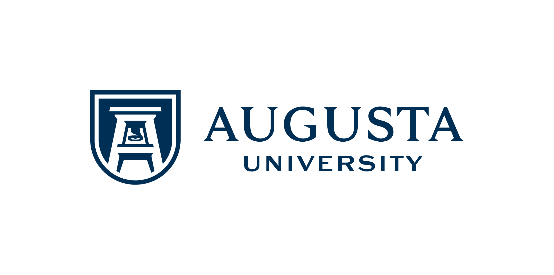 (Template)Directions: The Graduate Program of Study template is used for developing a new program and/or adding a new concentration. Please add the course prefix, course number, and title of course as listed in catalog in the left hand box and the associated credit hours of the course in the right hand box. At the end of each section, add the total credit hours for that particular section. If there are any specific academic program regulations, please include them in the relevant section that they affect and/or at the end of the document.Program Name: 											Academic Program Regulations 									Major CoursesCourse (Prefix, Number, Title in Catalog)Credit HoursDirections: Add all courses that are required for a student to take as part of the major. If a new course is required to implement the major, include (NEW) next to the course title. Remember, the total hours required for a master’s degree may not exceed 36 credit hours without permission. This requirement does not apply to higher level degrees.Total Credit Hours – Major CoursesConcentration (if applicable)Course (Prefix, Number, Title in Catalog)Credit HoursDirections: Add all courses that are required for a student to take as part of specific concentration within the major. If a new course is required to implement the concentration, include (NEW) next to the course title. Remember, the total hours required for a master’s degree, including a concentration and electives, may not exceed 36 credit hours without permission. This requirement does not apply to higher level degrees. Total Credit Hours – Concentration CoursesElectives (if applicable)Course (Prefix, Number, Title in Catalog)Credit HoursDirections: Add all courses that are required for a student to take as part of specific concentration within the major. If a new course is required to implement the concentration, include (NEW) next to the course title. Remember, the total hours required for a master’s degree, including a concentration and electives, may not exceed 36 credit hours without permission. This requirement does not apply to higher level degrees. Total Credit Hours – Elective CoursesTotal Credit Hours for Degree